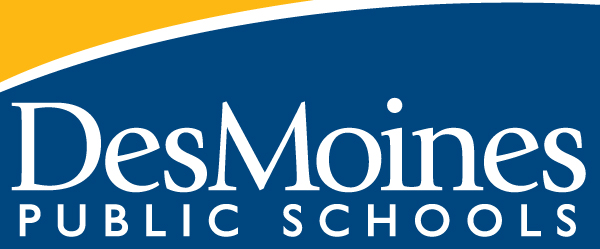 Standards-Referenced Grading BasicsOur purpose in collecting a body of evidence is to: • Allow teachers to determine a defensible and credible topic score based on a representation of student learning over time. • Clearly communicate where a student’s learning is based on a topic scale to inform instructional decisions and push student growth. • Show student learning of Level 3 targets through multiple and varying points of data • Provide opportunities for feedback between student and teacher. Scoring A collaborative scoring process is encouraged to align expectations of the scale to artifacts collected. Routine use of a collaborative planning and scoring protocol results in calibration and a collective understanding of evidence of mastery. Enough evidence should be collected to accurately represent a progression of student learning as measured by the topic scale. Teachers look at all available evidence to determine a topic score. All topic scores should be defensible and credible through a body of evidence. ***Only scores of 4, 3.5, 3, 2.5, 2, 1.5, 1, and 0 can be entered as Topic Scores.Some topics in ELA have clearly outline learning targets (3a, 3b, 3c) while others are listed with bullet points. Due to the nature of certain writing or speaking topics, these bullet points have been determined to act more like success criteria as they cannot be taught or assessed in isolation of the others. All bullet points are vital to the success of the overall standard and in student feedback but do not need to be reported out separately. Multiple OpportunitiesPhilosophically, there are two forms of multiple opportunities, both of which require backwards design and intentional planning. One form is opportunities planned by the teacher throughout the unit of study and/or throughout the semester. The other form is reassessment of learning which happens after completing assessment of learning at the end of a unit or chunk of learning (see information in SRG Handbook) Students will be allowed multiple opportunities to demonstrate proficiency. Teachers need reliable pieces of evidence to be confident students have a good grasp of the learning topics before deciding a final topic score. To make standards-referenced grading work, the idea of “multiple opportunities” is emphasized. If after these opportunities students still have not mastered Level 3, they may then be afforded the chance to reassess.Course MapRequest for Texts & Transfer of Materials: Novels or TextbooksTo streamline our transfer procedures and provide better accountability for the location of texts, please review these updates to our textbook policy. Current grade-level adopted textbooks are expected to be housed in buildings and accounted for yearly through the inventory process. A minimum of a class set for each instructor should be available in the building and checked out to teachers by name. Outdated adoptions are not supported by the district and no additional materials are available. Increased or decreased need can be initiated with the curriculum coordinator during yearly inventory.Classroom sets of novels are available through Central Stores. Please complete a Novel Requisition Request form and the Curriculum Coordinator will initiate a Transfer of Materials Form. Books should be scanned into your building by your textbook manager or librarian prior to distribution to students. Classroom sets should arrive in quantities of 40, or 15 for literature circle sets. Any loss of books at the end of usage must be indicated prior to return back to Central Stores for accurate records and replacement. Please DO NOT alter books in any way, including writing your name, numbering the spine, even using blue painters’ tape. This damages the resale value of the book and diminishes our investments. Classroom sets are intended to remain in the classroom. If a student needs to remove the book from the classroom, that book should be checked out to the student using the guidance Textbook Inventory Handbook. Teachers should not initiate a transfer request in Infinite Campus without the express permission of the building textbook manager or the curriculum coordinator.Recommended Academic Literature: Looking for professional reading to support your own understanding of argumentative writing and analysis? Check out these great resources.They Say / I Say: The Moves That Matter in Academic Writing by Cathy Birkenstein & Gerald Graff  	(There are 4 editions of this. All are excellent extensions to the conversation)Models for Writers: Short Essays for Composition by Alfred Rosa & Paul Eschholz(There are at least 13 editions of this. All offer excellent exemplars of short essays that could serve as investigation for what high level writing looks like, including going beyond formulaic writing for Level 4)These standards are derived from both the Core (CCSS ELA L 1 and CCSS ELA L 2) and the ACT College and Career Readiness Standards for English.Evidence shows the student can...Topic ScoreDemonstrate all learning targets from Level 3 and Level 44.0Demonstrate all learning targets from Level 3 with partial success at Level 43.5Demonstrate all learning targets from Level 33.0Demonstrate at least half of the Level 3 learning targets2.5Demonstrate foundational* knowledge toward level 3 (could include Level 2 learning targets or success criteria)2.0Demonstrate some foundational* knowledge of Level 2 learning targets1.5Demonstrate fewer than half of the learning targets from Level 2 and none of the Level 3 learning targets1.0Produce no evidence appropriate to the learning targets at any level0“foundational” as defined on p. 6 of the grading handbook = “Targets written below the level of cognitive complexity of the standard and found in level 2”“foundational” as defined on p. 6 of the grading handbook = “Targets written below the level of cognitive complexity of the standard and found in level 2”Grading TopicContent StandardsConstructing WritingWriting 4Writing 5Writing 6Utilizing Text EvidenceReading Information 1Reading Literature 1Applying Grammar and MechanicsLanguage 1Language 2Mastering VocabularyReading Information 4Language 4a & 4dLanguage 6Collaborating in DiscussionsSpeaking and Listening 1Analyzing Central IdeaReading Informational 2Reading Informational 3Integrating Diverse MediaReading Informational Text 7Evaluating Author’s PurposeReading Informational Text 6Analyzing Text StructureReading Informational Text 5Constructing WritingConstructing WritingLEVEL 4: (ET)A level four task should include the following: prior learning; cognitive complexity; integrated skills; real world relevance; authentic application beyond the classroom.LEVEL 3 LEARNING GOAL: (AT)Students demonstrate they have the ability to engage in the writing process to produce clear and coherent writing for multiples purposes. Develop a plan for writing, focusing on what is most significant for a specific purpose and audienceCreate an organizational structure that logically sequences claims and helps accomplish the purpose Produce clear and coherent writing in which the development is appropriate to the task, purpose and audience.Create multiple drafts, examining rough drafts and considering ways to revise through the addition or subtraction of material. Apply the stylistic conventions and expectations of the task or genreUse technology to produce, publish, and present individual or shared writing products in response to ongoing feedback, including new arguments or informationStandard Language: CCSS.ELA L.11-12.3Standard Language: CCSS.ELA W.11-12.4Standard Language: CCSS.ELA W.11-12.5Standard Language: W.11-12.6Standard Language: CCSS.ELA L.11-12.3Standard Language: CCSS.ELA W.11-12.4Standard Language: CCSS.ELA W.11-12.5Standard Language: W.11-12.6Ideal Student Experience:Any time a student response is provided in written form and expectations have been outlined to account for task, audience, and purpose, it can be collected to show development of writing skills. Students should be exposed to a variety of writing prompts to explore expository, narrative, argumentative, and informative text structure. Students should engage in the writing process of revision and creating multiple drafts of a response at least once per semester.Peer feedback is a vital part of the writing process. Students should be engaged in peer editing multiple times throughout the year, and this can also be assessed through Collaborating in Discussions.Teacher ClarificationsWhile evidence for constructing writing may take many forms, length expectations for 12th grade are 5+ pages for full length papers.Development: Is able to support all paragraphs with sufficient detail, evidence, explanation, and relevant qualifiers or counterclaims closely related to a strong thesis.Organization: Is able to arrange ideas and details throughout the piece to support the thesis, central idea, or theme and use strong transitions to create flow.Style: Is able to make effective word choices (particularly in terms of persuasiveness) suited to the situation while also varying syntax for effect.Stylistic Conventions = APA/MLA as appropriate for the audience and purposeAcademic VocabularyDevelopment, Organization, Style, Task, Purpose, Audience, SyntaxAdditional ResourcesNo Red Ink Premium: Writing CoachUtilizing Text EvidenceUtilizing Text EvidenceLEVEL 4: (ET)A level four task should include the following: prior learning; cognitive complexity; integrated skills; real world relevance; authentic application beyond the classroom.LEVEL 3 LEARNING GOAL: (AT)Students demonstrate they have the ability to utilize textual evidence to support analysis in both written and verbal communication.Distinguish between relevant and irrelevant evidence in a text Support analysis with inferences and evidence paraphrased from text with appropriate credit given to the sourceSupport analysis with inferences and evidence cited directly from textStandard Language: CCSS ELA RL.11-12.1Cite strong and thorough textual evidence to support analysis of what the text says explicitly as well as inferences drawn from the text, including determining where the text leaves matters uncertain.Standard Language: CCSS ELA RI.11-12.1Cite strong and thorough textual evidence to support analysis of what the text says explicitly as well as inferences drawn from the text, including determining where the text leaves matters uncertain.Standard Language: CCSS ELA RL.11-12.1Cite strong and thorough textual evidence to support analysis of what the text says explicitly as well as inferences drawn from the text, including determining where the text leaves matters uncertain.Standard Language: CCSS ELA RI.11-12.1Cite strong and thorough textual evidence to support analysis of what the text says explicitly as well as inferences drawn from the text, including determining where the text leaves matters uncertain.Multiple Opportunities:This topic establishes the baseline for the way that claims can and will be supported with evidence (and commentary/explanation) in any topic, and it may be wise to emphasize this early on to set the proper tone for students.Teacher ClarificationsIf requiring students to use a format other than MLA, be certain those procedures have been explicitly taught. This topic is not simply to note whether a student can cite evidence, but how well they use evidence in support of their claim. The variety of applications used to assess this topic can range from full length essays, to how a student utilizes evidence from a source in discussion. Academic VocabularyCite, Explicit, Inference, Textual Evidence, Paraphrase, Relevant, IrrelevantAdditional ResourcesThe Bedford HandbookEasybib.comApplying Grammar and MechanicsApplying Grammar and MechanicsApplying Grammar and MechanicsApplying Grammar and MechanicsApplying Grammar and MechanicsApplying Grammar and MechanicsApplying Grammar and Mechanics443244LEARNING GOALLEARNING GOAL2Semester 1Students:Use a colon to introduce an example or an elaborationStudents:Use a colon to introduce an example or an elaborationStudents:Use apostrophes to form possessives, including irregular plural nounsUse a semicolon to join related independent clausesStudents:Use apostrophes to form possessives, including irregular plural nounsUse a semicolon to join related independent clausesStudents:Use punctuation to set off complex parenthetical elementsUse apostrophes to form simple possessive nounsStudents:Use punctuation to set off complex parenthetical elementsUse apostrophes to form simple possessive nounsSemester 2Students:Use idiomatically and contextually appropriate prepositions in combination with verbs in situations involving sophisticated language or complex conceptsStudents:Use idiomatically and contextually appropriate prepositions in combination with verbs in situations involving sophisticated language or complex conceptsStudents:Ensure subject-verb agreement in some challenging situations (e.g., when the subject-verb order is inverted or when the subject is an indefinite pronoun)Correctly use reflexive pronouns, the possessive pronouns its and your, and the relative pronouns who and whomStudents:Ensure subject-verb agreement in some challenging situations (e.g., when the subject-verb order is inverted or when the subject is an indefinite pronoun)Correctly use reflexive pronouns, the possessive pronouns its and your, and the relative pronouns who and whomStudents:Ensure pronoun-antecedent agreement when the pronoun and antecedent occur in separate clauses or sentencesRecognize and correct vague and ambiguous pronounsStudents:Ensure pronoun-antecedent agreement when the pronoun and antecedent occur in separate clauses or sentencesRecognize and correct vague and ambiguous pronounsIdeal Student Experience:Students should be able to demonstrate mastery of a skill in their own writing. Isolated practice and assessment of grammar skills is acceptable if students are also provided authentic opportunities to apply these skills. No Red Ink or other grammar tools should be used in conjunction with quality teacher led instruction and authentic assessment. Teacher ClarificationsThe design of this scale is to demonstrate vertical articulation. The level 2’s indicate the skills required to meet proficiency at the grade below. The level 4’s indicate the skills required to meet proficiency in the grade following.Follow the learning targets for whatever semester the section is being taught. Whether students are enrolled in English IV or a combination of Lit & Comp courses, grammar and vocabulary instruction should remain consistent.Academic VocabularyAdditional ResourcesNo Red Ink Pro: Writing CoachChompchomp.comWriting With Power textbookMastering VocabularyMastering VocabularyLEVEL 4: (ET)A level four task should include the following: prior learning; cognitive complexity; integrated skills; real world relevance; authentic application beyond the classroom.Possible Level 4 Guidance:Investigate the evolution of form and meaning of an unusual word in a textAnalyze examples of words and phrases that exemplify domain-specific vocabulary to effectively define the vocabulary term under studyLEVEL 3 LEARNING GOAL: (AT)Students demonstrate they have the ability to:Use context as a clue to the meaning of a word or phraseUse words in the same or surrounding sentences (also: synonyms, definitions within the sentence or comparison of ideas) to determine the meaning of a specific word.Verify meaning of specific word using a dictionary. Identify and correctly use patterns of word changes that indicate different meanings or parts of speechIdentify the meanings of certain common affixes.  Identify how the affixes change the meaning of the root word.  Standard Language: CCSS ELA RL.11-12.4Determine the meaning of words and phrases as they are used in a text, including figurative and connotative meanings; analyze the impact of specific word choices on meaning and tone, including words with multiple meanings or language that is particularly fresh, engaging, or beautifulStandard Language: CCSS ELA RI.11-12.4Determine the meaning of words and phrases as they are used in a text, including figurative, connotative, and technical meanings; analyze how an author uses and refines the meaning of a key term or terms over the course of a text (e.g., how Madison defines faction in Federalist No. 10).Standard Language: CCSS ELA L.11-12.4Determine or clarify the meaning of unknown and multiple-meaning words and phrases based on grade 11 reading and content, choosing flexibly from a range of strategies.Standard Language: CCSS ELA RL.11-12.4Determine the meaning of words and phrases as they are used in a text, including figurative and connotative meanings; analyze the impact of specific word choices on meaning and tone, including words with multiple meanings or language that is particularly fresh, engaging, or beautifulStandard Language: CCSS ELA RI.11-12.4Determine the meaning of words and phrases as they are used in a text, including figurative, connotative, and technical meanings; analyze how an author uses and refines the meaning of a key term or terms over the course of a text (e.g., how Madison defines faction in Federalist No. 10).Standard Language: CCSS ELA L.11-12.4Determine or clarify the meaning of unknown and multiple-meaning words and phrases based on grade 11 reading and content, choosing flexibly from a range of strategies.Multiple Opportunities Students being taught and assessed using the A STUDY OF WORD FAMILIES materials can be assessed multiple times throughout the semester (particularly using Exercise V (for 3C) and VI (for 3B) in each unit). To account for the ongoing nature of this process, grades can be determined using the three most recent assessments—this sort of Process-Based grading is a way to pull a grade at any given time while also requiring students to continuously work to keep up with vocabulary acquisition.Teacher ClarificationsInstructional materials and word lists can be found at the link to the right, which connects to the A STUDY OF WORD FAMILIES materials assigned to this grade level. When using these materials, Exercises I-IV are best viewed as practice. These materials are OPTIONAL but could be a powerful routine homework assignment for your class. In such a case, consider assigning one unit per week and connecting students to materials either through print-outs or an online platform such as Canvas.Academic VocabularyTechnical, Context, Meaning, Tone, Figurative, Connotative, Reference, Preliminary, Evolution, FormAdditional ResourcesIf using A STUDY OF WORD FAMILIES, some Quizlet materials have been prepared by the publisher. Access them by clicking HERE.Note: Grade 11 uses Book VI (the Quizlet page labels that book as Grade 12)Collaborating in DiscussionsCollaborating in DiscussionsLEVEL 4: (ET)A level four task should include the following: prior learning; cognitive complexity; integrated skills; real world relevance; authentic application beyond the classroom.LEVEL 3 LEARNING GOAL: (AT)Students initiate and engage effectively in a range of collaborative discussions with diverse partners on topics and texts, building on others’ ideas and expressing their own clearly and persuasively:Come to discussions prepared, having read and researched material under study; explicitly draw on that preparation by referring to evidence from texts and other research on the topic to stimulate a thoughtful, well-reasoned exchange of ideasPropel conversations by posing and responding to questions that probe reasoning and evidence; ensure a hearing for a full range of positions on a topic; clarify, verify, or challenge ideas and conclusions; promote divergent and creative perspectivesRespond thoughtfully to diverse perspectives; synthesize comments, claims, and evidence made on all sides of an issue; resolve contradictions when possible; determine what additional information or research is required to deepen the investigation or complete the taskStandard Language: CCSS ELA SL.11-12.1Initiate and participate effectively in a range of collaborative discussions (one-on-one, in groups, and teacher-led) with diverse partners on grades 11-12 topics, texts, and issues, building on others' ideas and expressing their own clearly and persuasively.Standard Language: CCSS ELA SL.11-12.1Initiate and participate effectively in a range of collaborative discussions (one-on-one, in groups, and teacher-led) with diverse partners on grades 11-12 topics, texts, and issues, building on others' ideas and expressing their own clearly and persuasively.Multiple OpportunitiesThe subject matter of these collaborative discussions should be drawn from the skills students need to demonstrate in the reading standards. Observation of discussions should then be able to serve as evidence of both this topic and the associated reading topic. Teacher ClarificationsThis topic is posted in both Semester 1 and Semester 2.Consider this in 3 parts: Preparation, Presentation, Response. The clarifiers in the targets allow you to determine the nature of the conversation and which skills to focus on for the day’s assessment.Academic VocabularyPosing, Probe, Clarify, Verify, Challenge, Collegial, Prepare, SynthesizeAdditional ResourcesAnalyzing Central IdeaAnalyzing Central IdeaLEVEL 4: (ET)A level four task should include the following: prior learning; cognitive complexity; integrated skills; real world relevance; authentic application beyond the classroom.LEVEL 3 LEARNING GOAL: (AT)Students demonstrate they have the ability to:Analyze the development of two or more central ideas over the course of a text, including how they interact and build on one anotherIdentify multiple central ideas in a textIdentify how each central idea is introduced and developed over the course of a textAnalyze a complex set of ideas or sequence of events and explain how specific individuals, ideas, or events interact over the course of a text Describe complex ideas or sequence of events presented in the textExplain how specific individuals, ideas, or events develop Analyze how specific individuals, ideas, or events interact over the course of a textStandard Language: CCSS ELA RI.11-12.2Determine two or more central ideas of a text and analyze their development over the course of the text, including how they interact and build on one another to provide a complex analysis; provide an objective summary of the text.Standard Language: CCSS ELA RI.11-12.3Analyze a complex set of ideas or sequence of events and explain how specific individuals, ideas, or events interact and develop over the course of the text.Standard Language: CCSS ELA RI.11-12.2Determine two or more central ideas of a text and analyze their development over the course of the text, including how they interact and build on one another to provide a complex analysis; provide an objective summary of the text.Standard Language: CCSS ELA RI.11-12.3Analyze a complex set of ideas or sequence of events and explain how specific individuals, ideas, or events interact and develop over the course of the text.Multiple OpportunitiesTeacher ClarificationsAcademic VocabularyCentral Idea, Objective Summary, Sequence of Events,
Complex Set of IdeasAdditional ResourcesIntegrating Diverse MediaIntegrating Diverse MediaLEVEL 4: (ET)A level four task should include the following: prior learning; cognitive complexity; integrated skills; real world relevance; authentic application beyond the classroom.LEVEL 3 LEARNING GOAL: (AT)Students demonstrate they have the ability to:Integrate and evaluate multiple sources of information presented in different media or formats as well as in words in order to address a question or solve a problemDescribe the differences between medias and formats when presenting informationLocate information from multiple sources presented in different media or formats, including words Standard Language: CCSS ELA RI.11-12.7Integrate and evaluate multiple sources of information presented in different media or formats (e.g., visually, quantitatively) as well as in words in order to address a question or solve a problem.Standard Language: CCSS ELA RI.11-12.7Integrate and evaluate multiple sources of information presented in different media or formats (e.g., visually, quantitatively) as well as in words in order to address a question or solve a problem.Multiple OpportunitiesAnalysis papers regarding interpretive choices might be ideal evidence for the Writing Literary Analyses and Constructing Writing topics, and this topic readily sparks Collaborating in Discussions events when asking students to choose the best of several versions/presentations of the same story.Teacher Clarifications This topic allows for very broad ideas of what constitutes ‘interpretation,’ but keep in mind the DMPS guidance on full-length films (in short: avoid them)Academic VocabularyMedia, FormatAdditional ResourcesEvaluating Author’s PurposeEvaluating Author’s PurposeLEVEL 4: (ET)A level four task should include the following: prior learning; cognitive complexity; integrated skills; real world relevance; authentic application beyond the classroom.LEVEL 3 LEARNING GOAL: (AT)Students demonstrate they have the ability to:Analyze the style and content of a text in which the rhetoric contributes to the text’s power, persuasiveness, or beautyIdentify examples of rhetoric that contribute to the overall style of the textAnalyze how rhetorical language supports the development of a texts power, persuasiveness, or overall aestheticStandard Language: CCSS ELA RI.11-12.6Determine an author's point of view or purpose in a text in which the rhetoric is particularly effective, analyzing how style and content contribute to the power, persuasiveness or beauty of the text.Standard Language: CCSS ELA RI.11-12.6Determine an author's point of view or purpose in a text in which the rhetoric is particularly effective, analyzing how style and content contribute to the power, persuasiveness or beauty of the text.Multiple OpportunitiesAs students dig into text, this scale should naturally recur throughout the semester, allowing students to practice these skills when Collaborating in Discussions and write analysis pieces that serve the Constructing Writing topic.Teacher ClarificationsAcademic VocabularyRhetoric, Purpose, Point of ViewAdditional ResourcesAnalyzing Text StructureAnalyzing Text StructureLEVEL 4: (ET)A level four task should include the following: prior learning; cognitive complexity; integrated skills; real world relevance; authentic application beyond the classroom.LEVEL 3 LEARNING GOAL: (AT)Students demonstrate they have the ability to:Analyze and evaluate the effectiveness of the structure an author uses in his or her exposition or argument in a text, including whether the structure makes points clear, convincing, and engagingIdentify the idea or claim the author is makingDescribe the structure of the textExplain how the author’s choices in structure make the text more clear, convincing, or engagingStandard Language: CCSS ELA RI.11-12.5Analyze and evaluate the effectiveness of the structure an author uses in his or her exposition or argument, including whether the structure makes points clear, convincing, and engaging.Standard Language: CCSS ELA RI.11-12.5Analyze and evaluate the effectiveness of the structure an author uses in his or her exposition or argument, including whether the structure makes points clear, convincing, and engaging.Multiple OpportunitiesTeacher ClarificationsAcademic VocabularyArgument, StructureAdditional Resources